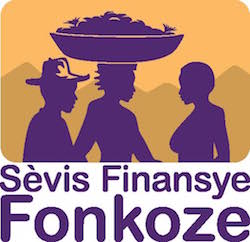 FONDASYON KOLE ZEPOLAPPEL D’OFFRE Achat et l’acheminement des couchettes jetables à la FONKOZEOBJET DE L’OFFRELa Fondation Kole Zepol est à la recherche d’un fournisseur qualifié et compétent pour l’acquisition sur le marché international, des couchettes jetables pour les bébés avec les dimensions suivantes : small (4-8 kg), medium (6-11 kg), large (9-14 kg), extra large (12-17 kg).DUREE DU CONTRATLe contrat sera conclu pour une période de trois ans. Le contrat prendra fin, sans formalité ni avis à l’échéance prévue.SPECIFICATIONSLes spécifications des couchettes sont formulées comme suit :Type de couche 		: Couches bébés jetablesMatériel			: coton Small				: 500 ml absorptionMedium			: 600 ml absorptionLarge 			: 700 ml absorptionXL				: 800 ml absorptionEmballage 			: transparent avec paquets de 50 unités et logo impriméAntifuite			: manche d’empêchement de la fuite 3DAbsorption			: Respirable, douxQualité			: Grade BCeinture			: Elastique et adaptableCertification entreprise	: ISO 9001Tape				: Magic tape LANGUES Les offres préparées par le soumissionnaire de même que toutes les correspondances et documents relatifs à l’offre échangée entre le soumissionnaire et la FONKOZE devront être rédigées en français.PRIXLes prix doivent être libellés en dollars américains.DOCUMENTATION DE L’OFFRELa patente et le quitus de la compagnie à jour Une proposition financièreUne brève description de la compagnieLa méthodologie de travailPlanification de l’achatChronogramme de travail SOUMISSION DE L’OFFRELe soumissionnaire doit préparer deux exemplaires de l’offre, portant respectivement et distinctement la mention « ORIGINAL » et « COPIE ». En cas de divergences entre les deux documents, l’original fera autorité.SCELLAGE ET MARQUAGELe soumissionnaire devra sceller l’original et chaque copie de l’offre dans des enveloppes séparées, portant l’inscription « ORIGINAL » et « COPIE ».Les enveloppes intérieures et extérieures doivent être adressée à FONKOZE, à l’adresse spécifiée dans la lettre d’Invitation à Soumissionner :Porter la mention : « Réf. Achat et acheminement des couchettes jetables à FONKOZE » conformément au sujet spécifié dans la Lettre d’InvitationPorter la mention : « NE PAS OUVRIR AVANT »Délai de soumission de l’offre / offre déposée hors délaisDELAIS ET SOUMISSIONLa FONKOZE doit recevoir les offres à l’adresse, l’heure et au jour indiqué dans l’invitation à soumissionner. La FONKOZE pourra, à sa propre discrétion, prolonger le délai de soumission des offres. Toute proposition reçue par FONKOZE après la date limite tel que spécifiée dans la clause relative au délai de soumission de l’offre sera rejetée et retournée scellée au soumissionnaire.EVALUATION DE L’OFFRELe calcul des notes obtenues par chaque entreprise sera fait sur la base des critères suivants :La proposition financière aura une pondération de 40/100. Les délais seront évalués sur une pondération de 40/100.  Les projets similaires déjà effectués sur 20/100.Une fois l’évaluation terminée, la FONKOZE se chargera de contacter l’entreprise ayant remporté l’offre dans un délai ne dépassant pas 5 jours ouvrables.COUTS ET PAIEMENT DE L’OFFRELe soumissionnaire prendra à sa charge tous les coûts et risques liés à l’achat et au transport des couchettes.Le paiement de la facture d’achat se fera comme suit :70% du montant seront versés au plus tard 10 jours ouvrable après la confirmation de la commande sur présentation de facture.Les 30% restant seront versés après la livraison au plus tard 10 jours après la présentation de la facture.